СОВЕТ НАРОДНЫХ ДЕПУТАТОВ ШЕСТАКОВСКОГО СЕЛЬСКОГО ПОСЕЛЕНИЯ БОБРОВСКОГО МУНИЦИПАЛЬНОГО РАЙОНА ВОРОНЕЖСКОЙ ОБЛАСТИРЕШЕНИЕот 26 февраля 2020 года № 9         с. Шестаково«О внесении изменений в решениеСовета народных депутатов от18.05.2010 г. № 16 «Об утверждении регламента Совета народных Шестаковского депутатов сельского поселения Бобровского муниципального района»     В целях приведения нормативного правового акта в соответствие с действующим законодательством, Совет народных депутатов Шестаковского сельского поселения Бобровского муниципального района Воронежской области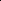 р е ш и л :             1. Внести изменения и дополнения в решение Совета народных депутатов Шестаковского  сельского поселения от 18.05.2010 г. № 16 «06 утверждении регламента Совета народных депутатов Шестаковского сельского поселения Бобровского муниципального района»: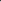 п. 1 статьи 6 раздела 1, изложить в новой редакции«1. Глава Шестаковского сельского поселения избирается из состава депутатов на срок полномочий Совета народных депутатов открытым голосованием».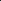  В пункте 8 статьи 7 слово «тайным» заменить «открытым».1.3. В абзаце 2 статьи 7 слово «тайным» заменить «открытым».1.4  Статью 37 изложить в следующей редакции:«Статья 37. Порядок проведения открытого голосования            2. По вопросам, выносимым на заседание, Совет депутатов принимает решения открытым голосованием.Совет депутатов принимает решения большинством голосов от числа избранных депутатов, если иное не установлено законодательством, Уставом Шестаковского сельского поселения и решениями совета народных депутатов.             3. Открытое голосование проводится путем поднятия депутатом карточки на время, необходимое для подсчета голосов.4. Каждый депутат голосует лично. Голосование за других депутатов не допускается.Депутат, отсутствовавший во время голосования, не вправе подать свой голос по истечении времени, отведенного для голосования.При голосовании по каждому вопросу депутат имеет один голос, подавая его «за» или «против» принятия решения либо воздерживаясь от принятия решения.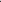 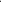 Перед началом открытого голосования председательствующий сообщает количество предложений, которые ставятся на голосование, уточняет их формулировки, поясняет, каким числом голосов может быть принято решение.После объявления председательствующим о начале голосования никто не вправе прервать голосование. По окончании подсчета голосов Председательствующий объявляет результат голосования.Голосование по проекту решения проводится в целом или по частям.Каждое предложение или поправка по проекту решения ставится на голосование в порядке поступления.Голосование по процедурным вопросам может быть проведено без подсчета голосов - по явному большинству, если депутаты не потребуют иного.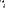 К процедурным вопросам относятся:-утверждение повестки дня заседания;-предоставление дополнительного времени для выступления;-перенос или прекращение обсуждений по вопросу;-голосование без обсуждения;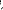 -установление способа проведения голосования;-изменение очередности выступления;-проведение повторного голосования по вопросу;-возврат к повестке дня в ходе заседания;-предоставление дополнительного времени для обсуждения вопроса.Подведение результатов при открытом голосовании производится путем визуального подсчета поднятых карточек.Если по итогу голосования набралось равное число голосов, решающим голосом является голос председательствующего на заседании совета народных депутатов.2. Настоящее решение подлежит обнародованию.Глава Шестаковского сельского поселенияБобровского муниципального районаВоронежской области                                                                               Н.В. Кривых 